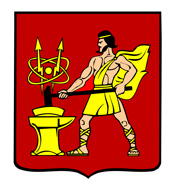 АДМИНИСТРАЦИЯ  ГОРОДСКОГО ОКРУГА ЭЛЕКТРОСТАЛЬМОСКОВСКОЙ   ОБЛАСТИПОСТАНОВЛЕНИЕ_____02.09.2022_____№ _____981/9__________О внесении изменений в Порядок составления проекта бюджета городского округа Электросталь Московской области на очередной финансовый год и плановый периодВ соответствии со статьей 169 Бюджетного кодекса Российской Федерации и Положением о бюджетном процессе в городском округе Электросталь Московской области, утвержденном решением Совета депутатов городского округа Электросталь Московской области от 26.12.2019 №405/66, Администрация городского округа Электросталь Московской области ПОСТАНОВЛЯЕТ:1. Внести изменения в Порядок составления проекта бюджета городского округа Электросталь Московской области на очередной финансовый год и плановый период, утвержденный постановлением Администрации городского округа Электросталь Московской области от 28.08.2019 №607/8, изложив его в новой редакции согласно приложению к настоящему постановлению.2. Разместить настоящее постановление на официальном сайте городского округа Электросталь Московской области в информационно-телекоммуникационной сети «Интернет» по адресу: www.electrostal.ru.		3.  Настоящее постановление вступает в силу после его подписания и применяется к правоотношениям, возникающим при составлении проекта бюджета городского округа Электросталь Московской области, начиная с бюджета на 2023 год и на плановый период 2024 и 2025 годов.4. Контроль за исполнением настоящего постановления возложить на первого заместителя Главы Администрации городского округа Электросталь Московской области О.В. Печникову.Глава городского округа                                                                                              И.Ю. ВолковаПриложениек постановлению Администрациигородского округа Электросталь Московской областиот__02.09.2022__ № ____981/9_____«Утвержденпостановлением Администрациигородского округа Электросталь Московской областиот   28.08.2019       №   607/8ПОРЯДОКСОСТАВЛЕНИЯ ПРОЕКТА БЮДЖЕТА ГОРОДСКОГО ОКРУГА ЭЛЕКТРОСТАЛЬ МОСКОВСКОЙ ОБЛАСТИ НА ОЧЕРЕДНОЙФИНАНСОВЫЙ ГОД И ПЛАНОВЫЙ ПЕРИОДI. Общие положения1.  Настоящий Порядок разработан в соответствии со статьями 169 и 184 Бюджетного кодекса Российской Федерации и решением Совета депутатов городского округа Электросталь Московской области от 26.12.2019 №405/66 «Об утверждении Положения о бюджетном процессе в городском округе Электросталь Московской области» в целях своевременного и качественного составления проекта бюджета городского округа Электросталь Московской области на очередной финансовый год и плановый период и определяет основные направления деятельности органов местного самоуправления городского округа Электросталь Московской области, функциональных (отраслевых) органов Администрации городского округа Электросталь Московской области и муниципальных органов и механизм организации их взаимодействия, а также механизм их взаимодействия с органами государственной власти Московской области, в процессе разработки проекта решения Совета депутатов городского округа Электросталь Московской области о бюджете городского округа Электросталь Московской области на очередной финансовый год и плановый период, а также сроки его составления.2. Основой составления проекта бюджета городского округа Электросталь Московской области на очередной финансовый год и плановый период в целях финансового обеспечения расходных обязательств являются положения послания Президента Российской Федерации Федеральному Собранию Российской Федерации, определяющие бюджетную политику (требования к бюджетной политике) в Российской Федерации, документы, определяющие цели национального развития Российской Федерации и направления деятельности органов публичной власти по их достижению, основные направления бюджетной и налоговой политики городского округа Электросталь Московской области на очередной финансовый год и плановый период, прогноз социально-экономического развития городского округа Электросталь Московской области, муниципальные программы городского округа Электросталь Московской области (проекты муниципальных программ городского округа Электросталь Московской области, проекты изменений муниципальных программ городского округа Электросталь Московской области).3. В настоящем Порядке применяются понятия и термины в соответствии с действующим законодательством Российской Федерации,  Московской области и муниципальными правовыми актами городского округа Электросталь Московской области.II. Этапы составления проекта бюджета городского округа Электросталь Московской области (далее – городской округ)4. До 15 марта текущего финансового года главные распорядители бюджетных средств представляют по запросу в Министерство физической культуры и спорта Московской области:сведения о плановых показателях расходов муниципальных учреждений сферы физической культуры и спорта за отчетный финансовый период в разрезе расходов на оплату труда и начисления на выплаты по оплате труда работников, коммунальные услуги, оказываемые муниципальным учреждениям, материальные затраты, уплату налога на имущество и земельного налога;предложения об увеличении численности лиц, проходящих спортивную подготовку, на очередной финансовый год с обоснованием дополнительной потребности в случае создания в муниципальных учреждениях сферы физической культуры и спорта новых отделений по видам спорта и (или) увеличения численности лиц, проходящих спортивную подготовку в действующих отделениях по видам спорта.5. До 25 марта текущего финансового года главные распорядители бюджетных средств представляют по запросу в Министерство образования Московской области данные о фактических расходах бюджета городского округа за год, предшествующий текущему финансовому году, в разрезе расходов на оплату труда и начисления на выплаты по оплате труда работников, коммунальные услуги, оказываемые муниципальным учреждениям, материальные затраты, уплату налога на имущество и земельного налога, на текущий ремонт зданий и сооружений, инженерных коммуникаций, техники и оборудования, на приобретение основных средств.6. До 1 апреля текущего финансового года главные распорядители бюджетных средств представляют по запросу в Главное управление содержания территорий Московской области данные об общей площади детских, игровых площадок в городском округе по состоянию на 1 января текущего финансового года.7. До 8 апреля текущего финансового года в финансовое управление Администрации городского округа Электросталь Московской области (далее – финансовое управление) представляют:7.1. Главные администраторы доходов бюджета:1)  информацию о поступивших в отчетном финансовом году, ожидаемых в текущем финансовом году и прогнозируемых в очередном финансовом году и плановом периоде (с представлением расчета по алгоритмам расчета (формулам), установленным методикой прогнозирования поступлений доходов в бюджет, утвержденной в соответствии с бюджетными полномочиями главного администратора доходов бюджета, установленными статьей 160.1 Бюджетного кодекса Российской Федерации) налоговых и неналоговых доходах (по видам доходных источников);2) перечень доходных источников, необходимых для формирования реестра источников доходов бюджета городского округа;3) иные сведения, необходимые для разработки прогноза бюджета городского округа, по запросу финансового управления.7.2. Комитет по строительству, дорожной деятельности и благоустройства Администрации городского округа Электросталь Московской области (далее - Комитет по строительству, дорожной деятельности и благоустройства) совместно с Комитетом имущественных отношений Администрации городского округа Электросталь Московской области (далее - Комитет имущественных отношений) для дальнейшего представления в Министерство экономики и финансов Московской области сведения о протяженности автомобильных дорог общего пользования местного значения городского округа.8. До 10 апреля текущего финансового года:8.1. Финансовое управление представляет в Министерство экономики и финансов Московской области:1) данные о начисленных суммах арендной платы за земельные участки, находящиеся в муниципальной собственности, и от сдачи в аренду зданий и нежилых помещений, находящихся в муниципальной собственности, в отчетном финансовом году и текущем финансовом году по форме, рекомендованной Министерством экономики и финансов Московской области;2) сведения о протяженности автомобильных дорог общего пользования местного значения городского округа;3) сведения о предполагаемых в очередном финансовом году и плановом периоде объемах производства алкогольной продукции в натуральном выражении, суммах акцизов по видам продукции в соответствии с кодами бюджетной классификации Российской Федерации в разрезе организаций, находящихся на территории городского округа.8.2. Главные распорядители бюджетных средств представляют в центральные исполнительные органы государственной власти Московской области:1) сведения о налогооблагаемой базе по налогу на имущество для расчета прогнозируемых в очередном финансовом году и плановом периоде расходов консолидированного бюджета Московской области на уплату налога на имущество, находящееся на балансе муниципальных учреждений, в разрезе сфер деятельности по форме, рекомендованной Министерством экономики и финансов Московской области;2)  данные о начисленных суммах земельного налога за отчетный финансовый год по муниципальным учреждениям и расчет земельного налога на очередной финансовый год и плановый период в разрезе сфер деятельности муниципальных учреждений по форме, рекомендованной Министерством экономики и финансов Московской области.8.3. Администрация городского округа Электросталь Московской области (далее - Администрация)(ответственные лица в соответствующей сфере деятельности) представляет в Министерство инвестиций и инноваций Московской области, Министерство строительного комплекса Московской области перечень объектов, вводимых в эксплуатацию в текущем финансовом году и прогнозируемых к вводу в очередном финансовом году и плановом периоде за счет внебюджетных источников финансирования и на условиях муниципально-частного партнерства, с указанием  объемов поступлений налогов по всем уровням бюджетной системы Российской Федерации, ожидаемых в текущем финансовом году и прогнозируемых в очередном финансовом году и плановом периоде.9. До 15 апреля текущего финансового года:9.1. Финансовое управление представляет в Министерство экономии и финансов Московской области информацию о поступивших в отчетном финансовом году, ожидаемых в текущем финансовом году и прогнозируемых в очередном финансовом году и плановом периоде (с представлением расчета и обоснованием расчета) налоговых и неналоговых доходах (по видам доходных источников), доходах от продажи (уменьшения стоимости) акций и иных форм участия в капитале, находящихся в муниципальной собственности, по городскому округу по форме, рекомендованной Министерством экономики и финансов Московской области.9.2. Главные распорядители бюджетных средств представляют в соответствующие уполномоченные органы государственной власти Московской области следующие данные:1) документы по учреждениям социально-культурной сферы, передаваемым из федеральной собственности, подтверждающие потребность в средствах на обеспечение деятельности указанных учреждений;2) комплект документов по каждому вновь создаваемому муниципальному учреждению социально-культурной сферы на базе вновь построенных имущественных комплексов соответствующего назначения и (или) действующему муниципальному учреждению социально-культурной сферы, в оперативное управление которого передан вновь построенный имущественный комплекс соответствующего назначения, аварийно-спасательным службам (аварийно-спасательным формированиям), многофункциональным центрам предоставления государственных и муниципальных услуг в очередном финансовом году, включающий:пояснительную записку с финансово-экономическим анализом использования действующих муниципальных учреждений социально-культурной сферы и социально-экономическим обоснованием необходимости создания муниципальных учреждений;копии учредительных документов вновь создаваемого муниципального учреждения социально-культурной сферы на базе вновь построенного имущественного комплекса соответствующего назначения и (или) действующего муниципального учреждения социально-культурной сферы, в оперативное управление которого передан вновь построенный имущественный комплекс соответствующего назначения, утвержденных в установленном законодательством Российской Федерации порядке (устав, положение);копии муниципальных правовых актов о создании муниципальных учреждений;сведения о регистрации муниципальных учреждений в Едином государственном реестре юридических лиц;документы, подтверждающие право муниципальных учреждений на осуществление расходов по содержанию и эксплуатации имущественных комплексов;копии документов о внесении муниципальных учреждений в реестры муниципального имущества;копии свидетельств о постановке муниципальных учреждений на налоговый учет;бюджетные сметы для казенных или планы финансово-хозяйственной деятельности для бюджетных и автономных муниципальных учреждений на очередной финансовый год с приложением расчета потребности в средствах на обеспечение деятельности по источникам финансирования (средства местного бюджета на предоставление муниципальных услуг, средства от оказания платных услуг) с указанием планируемых результатов деятельности;штатное расписание и заключение Министерства социального развития Московской области по штатному расписанию создаваемого муниципального учреждения социально-культурной сферы на базе вновь построенного имущественного комплекса соответствующего назначения и (или) действующего муниципального учреждения социально-культурной сферы, в оперативное управление которого передан вновь построенный имущественный комплекс соответствующего назначения;заключение Министерства жилищно-коммунального хозяйства Московской области по заявленным расходам на коммунальные услуги, включенным в расчет минимальной потребности в финансовых средствах на обеспечение деятельности муниципальных учреждений;3) сведения о площади мест захоронения (кладбищ), находящейся в муниципальной собственности, в соответствии с данными реестров муниципальной собственности городского округа;4) сведения об объектах благоустройства и элементах благоустройства городского округа по состоянию на 1 апреля текущего финансового года;сведения о количестве светильников наружного освещения в городском округе, о годовом объеме потребления электрической энергии в расчете на 1 светильник наружного освещения, о средней цене на электрическую энергию и о натуральных показателях оборудования систем наружного освещения по состоянию на 1 января текущего финансового года;сведения о количестве неэнергоэффективных светильников наружного освещения в городском округе по состоянию на 1 января текущего финансового года;5) сведения о количестве колодцев, находящихся в муниципальной собственности, в соответствии с формой регионального статистического наблюдения N 1-благоустройство (регион) "Сведения о благоустройстве населенных пунктов", утвержденной постановлением Правительства Московской области от 02.03.2010 N 110/8 "Об утверждении формы регионального статистического наблюдения";6) сведения об общем числе умерших на территории городского округа, по данным территориального органа Федеральной службы государственной статистики по Московской области в соответствии с формой федерального статистического наблюдения N 1-У "Сведения об умерших", утвержденной приказом Федеральной службы государственной статистики от 23.07.2015 N 339 "Об утверждении статистического инструментария для организации федерального статистического наблюдения за естественным движением населения", по состоянию на 1 января текущего финансового года;7) сведения о муниципальных маршрутах, на которых осуществляются перевозки пассажиров по маршрутам регулярных перевозок по регулируемым тарифам, с приложением финансово-экономических показателей и показателей транспортной работы на маршруте за отчетный финансовый год и бюджетной заявки на очередной финансовый год и плановый период прогноза расходов городского округа на создание условий для предоставления транспортных услуг населению и организацию транспортного обслуживания населения в разрезе маршрутов;8) сведения о сельских населенных пунктах с численностью населения не более 100 человек, постоянно и (или) преимущественно проживающих в них, не расположенных вдоль автомобильных дорог федерального значения, в которых отсутствуют предприятия розничной торговли, расположенные в стационарных зданиях (сооружениях);9) сведения об объектах дорожно-мостового хозяйства, находящихся в муниципальной собственности, и сведения о начислениях земельного налога по ним за отчетный финансовый год с использованием подсистемы бюджетного планирования Московской области, бюджетов муниципальных образований Московской области государственной информационной системы "Региональный электронный бюджет Московской области" (далее - ГИС РЭБ Московской области), в случае отсутствия соответствующей технической возможности посредством межведомственной системы электронного документооборота Московской области (далее - МСЭД);10) Утратил силу.11) сведения о фактических расходах на организацию и осуществление мероприятий по работе с детьми и молодежью за отчетный финансовый год;12) сведения о численности молодых жителей Московской области в возрасте от 14 до 35 лет по состоянию на 1 января отчетного финансового года;13) сведения о тираже печатного средства массовой информации и количестве полос формата А3 по опубликованию городским округом муниципальных правовых актов, информации об обсуждении проектов муниципальных правовых актов по вопросам местного значения, о доведении до сведения жителей городского округа официальной информации о социально-экономическом и культурном развитии городского округа, о развитии общественной инфраструктуры и иной официальной информации по плану на текущий и очередной финансовые годы.Копии документов, указанных в настоящем пункте, представляются в финансовое управление.10. До 13 июля главные администраторы доходов бюджета представляют в финансовое управление уточненную по итогам исполнения первого полугодия текущего финансового года информацию о поступивших в отчетном финансовом году, ожидаемых в текущем финансовом году и прогнозируемых в очередном финансовом году и плановом периоде (с представлением расчета и обоснованием расчета) налоговых и неналоговых доходах (по видам доходных источников), доходах от продажи (уменьшения стоимости) акций и иных форм участия в капитале, находящихся в муниципальной собственности.11. До 15 июля текущего финансового года финансовое управление представляет в Министерство экономики и финансов Московской области уточненную по итогам исполнения первого полугодия текущего финансового года информацию о поступивших в отчетном финансовом году, ожидаемых в текущем финансовом году и прогнозируемых в очередном финансовом году и плановом периоде (с представлением расчета и обоснованием расчета) налоговых и неналоговых доходах (по видам доходных источников), доходах от продажи (уменьшения стоимости) акций и иных форм участия в капитале, находящихся в муниципальной собственности, по городскому округу по форме, рекомендованной Министерством экономики и финансов Московской области.12. До 1 сентября текущего финансового года:12.1. Экономическое управление Администрации городского округа Электросталь Московской области  (далее – экономическое управление):12.1.1. Представляет в финансовое управление:1) предварительный вариант основных показателей прогноза социально-экономического развития городского округа на очередной финансовый год и плановый период и параметров прогноза социально-экономического развития до окончания планового периода;2) сведения о показателях численности населения, имеющего место жительства в городском округе, а также сведения о показателях расчетной численности молодых жителей городского округа в возрасте от 14 до 35 лет.12.1.2. Доводит до финансового управления и главных распорядителей бюджетных средств предварительный прогноз индексов-дефляторов цен на очередной финансовый год и плановый период.12.2. Управление городского жилищного и коммунального хозяйства Администрации городского округа Электросталь Московской области представляет в финансовое управление прогноз регулируемых цен (тарифов) на очередной финансовый год.12.3. Главные распорядители бюджетных средств совместно с экономическим управлением представляют в финансовое управление:1) предложения по прогнозируемым на очередной финансовый год изменениям сети учреждений;2) предложения по оптимизации численности работников подведомственных им муниципальных учреждений городского округа;3) иные сведения, необходимые для разработки прогноза бюджета городского округа на  очередной финансовый год и плановый период.13. До 10 сентября текущего финансового года:13.1. Главные распорядители бюджетных средств представляют в финансовое управление в пределах своей компетенции:1) перечень и объем вновь принимаемых расходных обязательств городского округа, предлагаемых к финансированию в очередном финансовом году и плановом периоде и проекты муниципальных правовых актов, подтверждающих их установление, с приложением расчетов и их обоснований;2) по действующим расходным обязательствам городского округа - проекты муниципальных правовых актов городского округа, предусматривающих изменение состава и (или) объема бюджетных ассигнований на исполнение действующих обязательств;3) прогноз расходов бюджета городского округа на очередной финансовый год и плановый период на обеспечение выполнения функций органами местного самоуправления, органами Администрации городского округа, муниципальными казенными учреждениями городского округа, с учетом ограничений, установленных положениями статьи 136 Бюджетного Кодекса Российской Федерации, с приложением расчетов и их обоснований. При определении расходов на оплату труда муниципальных служащих органов местного самоуправления городского округа необходимо руководствоваться нормативами, утвержденными Постановлением Правительства Московской области от 11.11.2009 №947/48 «Об утверждении нормативов формирования расходов на оплату труда депутатов, выборных должностных лиц местного самоуправления, осуществляющих свои полномочия на постоянной основе, муниципальных служащих»;4) прогноз расходов бюджета городского округа на очередной финансовый год и плановый период на проведение мероприятий местного значения в соответствии с полномочиями органов местного самоуправления с приложением расчетов и их обоснований;5) сводные показатели проектов муниципальных заданий муниципальным учреждениям городского округа по форме согласно приложению №2 к Порядку формирования и финансового обеспечения выполнения муниципального задания муниципальными учреждениями городского округа Электросталь Московской области, утвержденному Постановлением Администрации городского округа 23.12.2016 N 955/17,  на очередной финансовый год и плановый период с расшифровками расходов на выполнение муниципального задания в разрезе разделов, подразделов классификации расходов и классификации операций сектора государственного управления согласно приложению к настоящему Порядку;6) данные об объемах средств, прогнозируемых к получению из бюджета Московской области на очередной финансовый год и плановый период на исполнение передаваемых полномочий, в разрезе видов расходов с приложением соответствующих расчетов и обоснований;7) сведения об объемах средств, прогнозируемых за счет средств местного бюджета на очередной финансовый год и плановый период на выполнение мероприятий, предусмотренных государственными программами Московской области и муниципальными программами (проектами муниципальных программ), в целях софинансирования которых предоставляются субсидии из бюджета Московской области (в том числе с участием средств федерального бюджета); 8) прогноз расходов бюджета городского округа на финансовое обеспечение выполнения муниципальных заданий муниципальными учреждениями городского округа на очередной финансовый год и плановый период с приложением расчетов и их обоснований;9) прогноз расходов бюджета городского округа на предоставление субсидий на иные цели муниципальным бюджетным и автономным учреждениям городского округа на очередной финансовый год и плановый период с приложением расчетов и их обоснований;10) прогноз расходов на оплату труда работников подведомственных муниципальных учреждений городского округа на очередной финансовый год и плановый период с приложением расчетов и их обоснований;11) прогноз расходов на предоставление в очередном финансовом году и плановом периоде из бюджета городского округа бюджетных ассигнований на реализацию полномочий органов местного самоуправления  по исполнению публичных обязательств, передаваемых подведомственным им муниципальным бюджетным и автономным учреждениям городского округа;12) согласованные с Комитетом  имущественных отношений сведения о налогооблагаемой базе по налогу на имущество, находящееся на балансе муниципальных учреждений;13) данные о начисленных суммах земельного налога за отчетный финансовый год по подведомственным учреждениям и расчет земельного налога на очередной финансовый год и плановый период;14) расчет потребности  в средствах на очередной финансовый год и плановый период на выплату пенсии за выслугу лет лицам, замещавшим муниципальные должности или должности муниципальной службы в органах местного самоуправления в связи с выходом на пенсию;15) расчет потребности в средствах на очередной финансовый год и плановый период по созданию, развитию и эксплуатации информационных технологий, информационных систем, информационно-телекоммуникационных сетей, по приобретению программных и аппаратных средств и обеспечению защиты информации с приложением обоснований;16) иные сведения, расчеты необходимые для разработки прогноза бюджета городского округа на очередной финансовый год и плановый период;17) пояснительную записку в части вопросов, отнесенных к ведению соответствующих главных распорядителей бюджетных средств.13.2. Администрация представляет в финансовое управление:1) сведения об объемных показателях и стоимости информационных услуг  по опубликованию муниципальных правовых актов, доведению до сведения жителей городского округа официальной информации  о социально-экономическом и культурном развитии городского округа, о развитии его общественной инфраструктуры и иной официальной информации;2) прогноз расходов бюджета городского округа на очередной финансовый год и плановый период на реализацию мероприятий по предупреждению и ликвидации последствий чрезвычайных ситуаций и гражданской обороне на территории городского округа;3) иные сведения, расчеты необходимые для разработки прогноза бюджета городского округа на очередной финансовый год и плановый период.13.3. Комитет имущественных отношений представляет в финансовое управление расчет и обоснование прогнозируемых в очередном финансовом году и плановом периоде расходов бюджета городского округа на: 1)   оценку имущества и выполнение кадастровых работ;2)   приобретение имущественных прав либо имущества;3)  управление имуществом, находящимся в муниципальной собственности;4) оплату взносов на капитальный ремонт общего имущества многоквартирных домов за жилые и нежилые помещения в многоквартирных домах, собственником которых является городской округ;	иную информацию в пределах своей компетенции.13.4. Комитет по строительству, дорожной деятельности и благоустройства представляет в финансовое управление прогноз расходов бюджета городского округа на очередной финансовый год и плановый период на бюджетные инвестиции в объекты капитального строительства муниципальной собственности.14. Рекомендовать Контрольно-счётной палате городского округа  Электросталь Московской области, Совету депутатов городского округа Электросталь Московской области, Избирательной комиссии городского округа  Электросталь Московской области представить документы и материалы для формирования проекта бюджета в соответствии с настоящим Порядком.15. До 10 октября текущего финансового года главные администраторы доходов бюджета представляют в финансовое управление уточненную по итогам исполнения 9 месяцев текущего финансового года информацию о поступивших в отчетном финансовом году, ожидаемых в текущем финансовом году и прогнозируемых в очередном финансовом году и плановом периоде (с представлением расчета и обоснованием расчета) налоговых и неналоговых доходах (по видам доходных источников), доходах от продажи (уменьшения стоимости) акций и иных форм участия в капитале, находящихся в муниципальной собственности.16.  До 25 октября текущего финансового года финансовое управление определяет и направляет главным распорядителям бюджетных средств предложения по проектировкам предельных объемов расходов бюджета городского округа на очередной финансовый год и плановый период.17.  До 1 ноября текущего финансового года главные распорядители бюджетных средств представляют в финансовое управление распределение бюджетных ассигнований на очередной финансовый год и плановый период по ведомственной структуре расходов бюджета  в соответствии с доведенными  проектировками предельных объемов расходов бюджета городского округа. При наличии соответствующей технической возможности главные распорядители бюджетных средств осуществляют ввод показателей прогноза расходов бюджета городского округа на очередной финансовый год и плановый период в ГИС РЭБ Московской области.18. Финансовое управление на основании данных, полученных от главных распорядителей бюджетных средств, участников бюджетного процесса в соответствии с положениями настоящего Порядка, и с учетом решений, принятых по результатам предложений, представленных в процессе составления проекта бюджета на очередной финансовый год и плановый период, составляет проект решения Совета депутатов городского округа Электросталь Московской области о бюджете городского округа на очередной финансовый год и плановый период.19. Финансовое управление совместно с главными распорядителями бюджетных средств в установленные федеральным законодательством, законодательством Московской области  и муниципальными правовыми актами сроки:1) разрабатывает:основные направления бюджетной и налоговой политики городского округа на очередной финансовый год и плановый период;основные параметры прогноза бюджета городского округа на очередной финансовый год и плановый период;программу муниципальных внутренних заимствований городского округа на очередной финансовый год и плановый период;программу муниципальных гарантий городского округа на очередной финансовый год и плановый период;пояснительную записку к проекту бюджета городского округа на очередной финансовый год и плановый период;2) определяет верхний предел муниципального долга по состоянию на 1 января года, следующего за очередным финансовым годом и каждым годом планового периода, с указанием, в том числе верхнего предела долга по муниципальным гарантиям городского округа.20. Администрация не позднее 15 ноября текущего финансового года вносит в Совет депутатов городского округа Электросталь Московской области  проект решения о бюджете городского округа на очередной финансовый год и плановый период. Одновременно с проектом бюджета городского округа на очередной финансовый год и плановый период представляются документы и материалы, предусмотренные статьей 184.2 Бюджетного Кодекса Российской Федерации.».